Инструкционная картаЗадание № 1.Представьте, что вы директор ресторана. На совете акционеров было установлено, что:Мойщик посуды получает 10$ в месяц;Официант получает в 1,5 раза больше мойщика посуды;Повар – в 3 раза больше мойщика посуды;Шеф-повар – на 30% больше повара;Завхоз – на 40$ больше официанта;Администратор – в 4 раза больше мойщика посуды;Управляющий – на 20$ больше администратора.Определить зарплату работников ресторана в долларах и рублях ПМР. Курс: 1$=11,15 руб.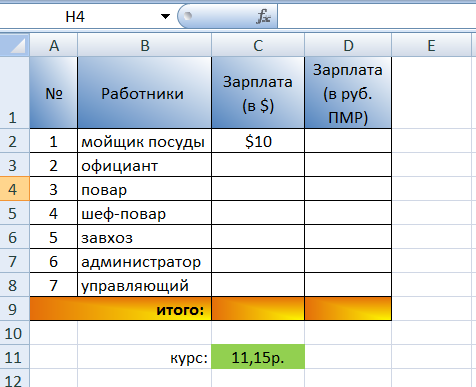 Используйте денежный формат данных для столбцов C, D!Переименуйте лист1 в «Зарплата».Задание № 2.По данным полученной таблицы построить и отформатировать диаграмму уровня дохода каждого работника ресторана в рублях ПМР (на отдельном листе). Вариант 1 – круговую диаграмму, вариант 2 – гистограмму.Задание № 3.Откройте файл MS Excel «Меню-250 руб.».Произведеите вычиления в закрашенных ячейках согласно инструкции (справа от таблицы). Ячейки D48:D51 должны быть в денежном формате! Сохраните файл.Задание № 4.Создайте таблицу по образцу: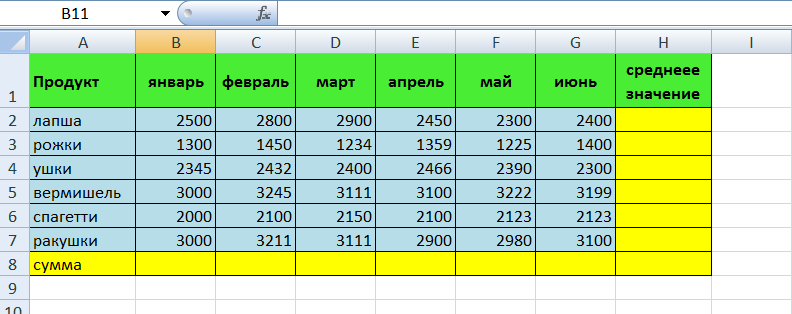 Рассчитайте итоговые суммы и средние значения каждого продукта. Для расчетов используйте функции: СУММ() и СРЗНАЧ().Переименуйте лист под название «Макароны».Банкетное меню Банкетное меню Ресторан VICTORIA, г. Тирасполь, ул. Шевченко, 83Ресторан VICTORIA, г. Тирасполь, ул. Шевченко, 83тел: 0 (533) 5-55-05тел: 0 (533) 5-55-05ВремяВремяТел: Тел: ДатаДатаКоличество человекКоличество человекНаименование блюдНаименование блюдколичество№                              Салаты 150гр(+20\30гр)1Гранатовый браслет2Цезарь с курицей3Языковый4Мангал салат5Морской оазис                         Холодные закуски6Лепешка 1шт7Черный хлеб 1 пор(4 кусочка)8Овощной букет 300гр9Мясное ассорти 150гр10Рыбное ассорти 200\10гр11Сырное ассорти 150гр12Хуторский разносол(маринад) 150гр13Рулетики из баклажанов"Бенжамин" 120гр14Помидоры по-еврейски 160гр15Оливки/маслины 50\50гр16Лимон 50гр                         Горячие закуски17Жульен грибной 90гр18Хачапури по-имеретински 150-170гр                          Шашлыки 150\25гр и соусы 50мл19Баранина мякоть20Свинина шейка21Телятина22Семга23Куриный24Аджика25Наршараб                         Гарнир 26Картофель отварной 150\5гр27Картофель по-деревенски 100гр                        Десерт28Фруктовая ваза ассорти 1кг                        Напитки29Морс клюква 1 литрСумма:Сумма:10%  обслуживание10%  обслуживаниеЗалогЗалогИтого:Итого: